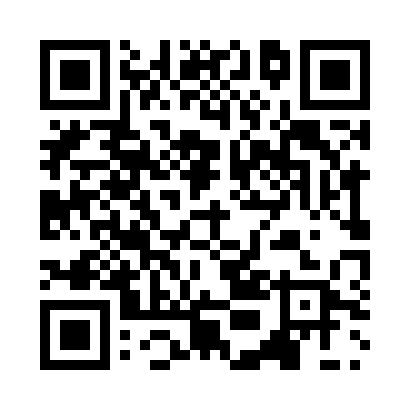 Prayer times for Froid Lieu, BelgiumWed 1 May 2024 - Fri 31 May 2024High Latitude Method: Angle Based RulePrayer Calculation Method: Muslim World LeagueAsar Calculation Method: ShafiPrayer times provided by https://www.salahtimes.comDateDayFajrSunriseDhuhrAsrMaghribIsha1Wed3:556:151:375:388:5911:102Thu3:526:131:375:399:0111:133Fri3:486:121:375:409:0211:154Sat3:456:101:365:409:0411:185Sun3:426:081:365:419:0511:216Mon3:396:071:365:419:0711:247Tue3:366:051:365:429:0811:278Wed3:326:031:365:439:1011:309Thu3:296:021:365:439:1111:3210Fri3:266:001:365:449:1311:3511Sat3:225:591:365:449:1411:3812Sun3:215:571:365:459:1611:4113Mon3:205:561:365:459:1711:4414Tue3:205:541:365:469:1911:4515Wed3:195:531:365:469:2011:4516Thu3:195:521:365:479:2111:4617Fri3:185:501:365:489:2311:4718Sat3:175:491:365:489:2411:4719Sun3:175:481:365:499:2611:4820Mon3:175:461:365:499:2711:4821Tue3:165:451:365:509:2811:4922Wed3:165:441:365:509:2911:5023Thu3:155:431:375:519:3111:5024Fri3:155:421:375:519:3211:5125Sat3:155:411:375:529:3311:5126Sun3:145:401:375:529:3411:5227Mon3:145:391:375:539:3511:5228Tue3:145:381:375:539:3711:5329Wed3:135:371:375:549:3811:5430Thu3:135:361:375:549:3911:5431Fri3:135:361:385:549:4011:55